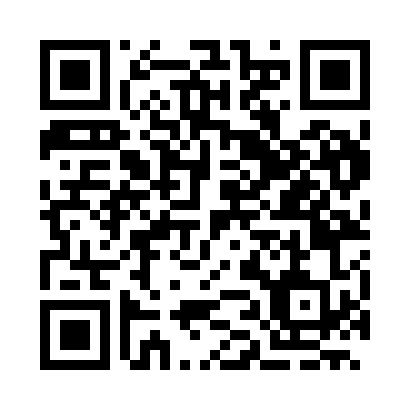 Prayer times for Kushle, BulgariaWed 1 May 2024 - Fri 31 May 2024High Latitude Method: Angle Based RulePrayer Calculation Method: Muslim World LeagueAsar Calculation Method: HanafiPrayer times provided by https://www.salahtimes.comDateDayFajrSunriseDhuhrAsrMaghribIsha1Wed4:346:241:276:258:3110:142Thu4:326:231:276:268:3210:163Fri4:306:211:276:268:3310:174Sat4:286:201:276:278:3410:195Sun4:266:191:276:278:3510:216Mon4:246:181:276:288:3610:237Tue4:226:161:276:298:3710:248Wed4:206:151:266:298:3810:269Thu4:186:141:266:308:4010:2810Fri4:176:131:266:318:4110:2911Sat4:156:121:266:318:4210:3112Sun4:136:101:266:328:4310:3313Mon4:116:091:266:338:4410:3414Tue4:106:081:266:338:4510:3615Wed4:086:071:266:348:4610:3716Thu4:066:061:266:348:4710:3917Fri4:046:051:266:358:4810:4118Sat4:036:041:266:368:4910:4219Sun4:016:031:276:368:5010:4420Mon4:006:031:276:378:5110:4621Tue3:586:021:276:378:5210:4722Wed3:576:011:276:388:5310:4923Thu3:556:001:276:388:5410:5024Fri3:545:591:276:398:5510:5225Sat3:525:591:276:398:5610:5326Sun3:515:581:276:408:5710:5527Mon3:505:571:276:418:5810:5628Tue3:485:571:276:418:5810:5829Wed3:475:561:276:428:5910:5930Thu3:465:551:286:429:0011:0031Fri3:455:551:286:439:0111:02